Community Viewer (CV) Version 2.5 User Guide for VA Administrative Staff 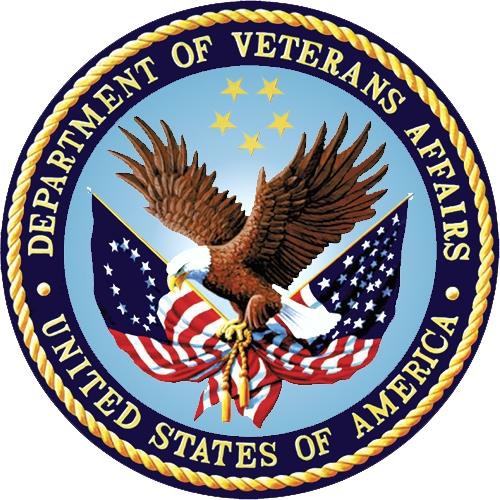 August 2017Version 1.1Department of Veterans Affairs (VA) Office of Information and Technology (OI&T)Revision HistoryTable of ContentsTable of FiguresFigure 1: User Workflow	2Figure 2: Login Page	6Figure 3:  CV Portal Tools	7Figure 4: Default View	8Figure 5:  System Status Indicator	8Figure 6:  The CV Settings Dialog	9Figure 7:  Blue UI Theme	10Figure 8:  Gray UI Theme	10Figure 9:  Green UI Theme	11Figure 10:  Accessible (508 Compliant) UI Theme	11Figure 11:  Default Portal Page (Green Theme)	14Figure 12:  The CCPM Widget	15Figure 13:  Search Providers and Create/Edit Provider Panes	16Figure 14:  Search Providers Pane	18Figure 15:  Create/Edit Provider Fields Detail	19Figure 16:  Patient Search Dialog	20Figure 17:  Data Access Controls	22Figure 18:  Search and Manage CCP Groups Panes	23Figure 19:  Search Providers and Create/Edit Provider Panes	24Figure 20:  CCP Password Reset	25Figure 21:  Widget Display on the Patient Portal	26Table of TablesTable 1:  Keyboard Accessible Keystrokes	12Table 2:  Assignment Rules Examples	21Table 3:  Login Page Error Message Troubleshooting	27Table 4:  Patient Search Error Messages and Resolution Steps	29Table 5:  Acronyms and Abbreviations	30IntroductionCommunity Viewer (CV) is a browser-based software application that facilitates the secure exchange of data between Department of Veterans Affairs (VA) systems and authorized non-VA providers, known as Community Care Providers (CCPs). The exchange of data improves the coordination of care and continuity of care for VA patients receiving treatment outside of the VA network.CV pulls information from VA health care systems in real time for viewing within a web browser. Through CV, VA Administrative Staff assign patients to CCPs and provision CCP use within the CV system, allowing CCPs access to view consolidated patient data from multiple Veterans Information Systems and Technology Architecture (VistA) systems.The data retrieved and viewed through CV is limited to VA only. In this release, the retrieval and display of VA Virtual Lifetime Electronic Record (VLER), Department of Defense (DoD), and DoD VLER data is not supported.CV provides clinicians streamlined access to complete patient histories displayed in a single, customizable, secure, and easy-to-use interface. CV also offers clinical knowledge enrichment, and clinical decision support services that provide the right data at the right time.This User Guide is written for VA Administrative Staff to give instruction on the use of the Community Care Provider Management (CCPM) widget of CV. VA Staff will use the CCPM widget to perform the following tasks:Create ProvidersAssign PatientsManage Data Access ParametersFigure 1 provides a graphic representing typical user workflow.Figure 1:  User Workflow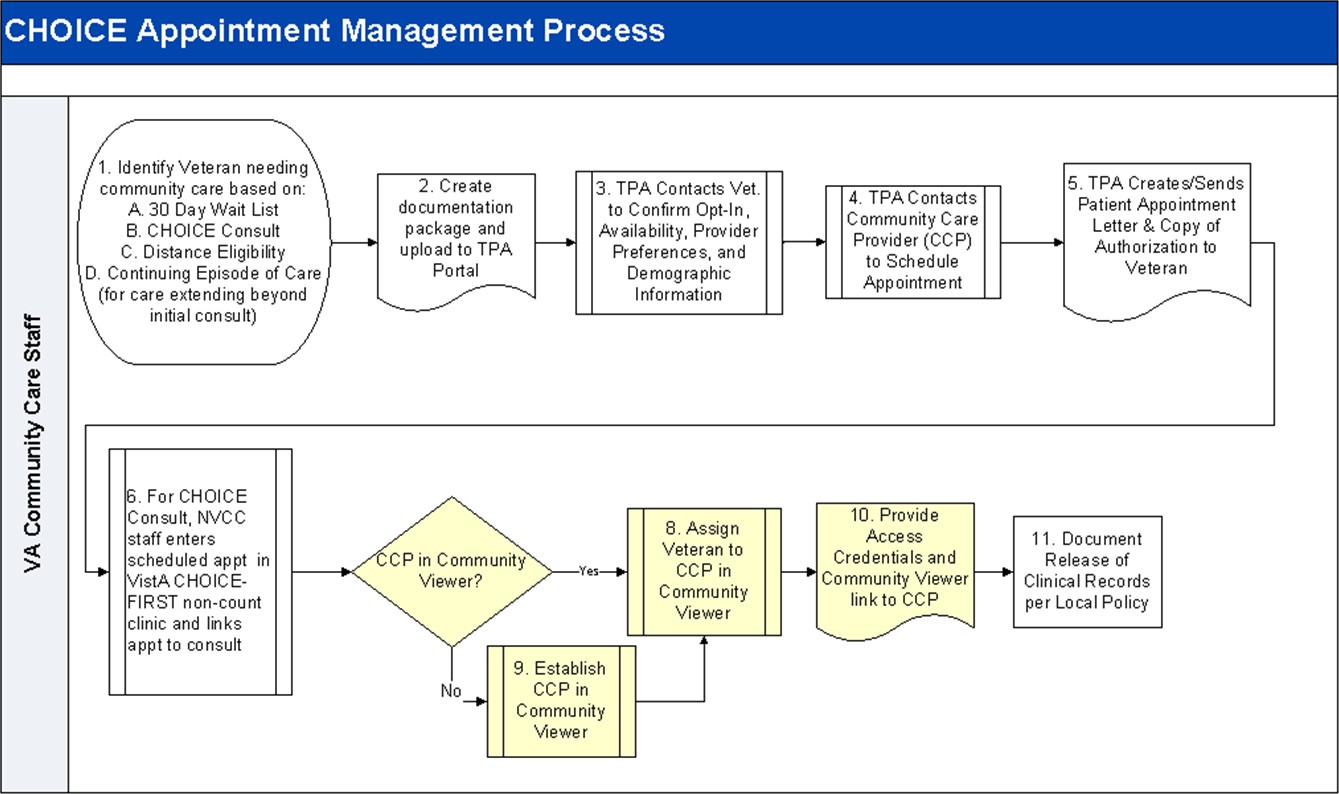 Please read and bear the following warning in mind before using Community Viewer:Purpose of the GuideThe purpose of the User Guide is to familiarize users with the important features and navigational elements of the CCPM widget of CV.Guide ConventionsThis document is designed for both online and hardcopy consumption.Cross References are indicated by blue, underlined text, and provide a hyperlink to figures, tables, and other sections within this guideEmphasis is expressed by bold and italicized textThe information symbol  calls the reader’s attention to additional information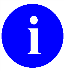 TerminologyThe following standard terms are used throughout this guide:Provider Portal: The landing page, or default view, of CV that appears after logging in to the application. The portal page displays widgets and the tools that enable quick access to basic featuresWidget: A component of the CV interface that enables a user to view information or perform a functionWidget Tray: An expandable and collapsible tray at the bottom of the portal page that provides access to the widgets available for placement on the portal pageAssumptionsThe User Guide is written from the perspective of VA Administrative Staff, assuming the following:You can open, navigate, and use a web browserYou can use web-based applications, their menu options, and navigation toolsYou have the Uniform Resource Locator (URL) for the CV log in page, system user names, and access/verify codes required for launching CVYou will use the CCPM to make patient assignments to providers who practice outside the VA networkSystem RequirementsCV is a front-end web application, designed to run in a web browser on the VA network. Accessing CV through a browser or device that is not fully compatible with the application may result in certain features not working as expected.    NOTE: This release does not support mobile devicesIt is recommended that CV is accessed from a desktop or laptop PC using a supported browser, such as:Chrome v54Firefox v50Edge v25Internet Explorer (IE) v11Safari v10Getting HelpAuthorized users who have trouble logging in to CV, or experience other application issues, should contact the Enterprise Service Desk (ESD) for assistance.VA Enterprise Service Desk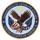 REDACTEDPrior to contacting the ESD for support, please refer to Section 2, Logging in to CV, for detailed information about how to access CV, and to Section 5, Troubleshooting, for suggested resolution steps and troubleshooting information.Logging in to CVBefore logging in to and utilizing the functionality of the CCPM widget, please read the following: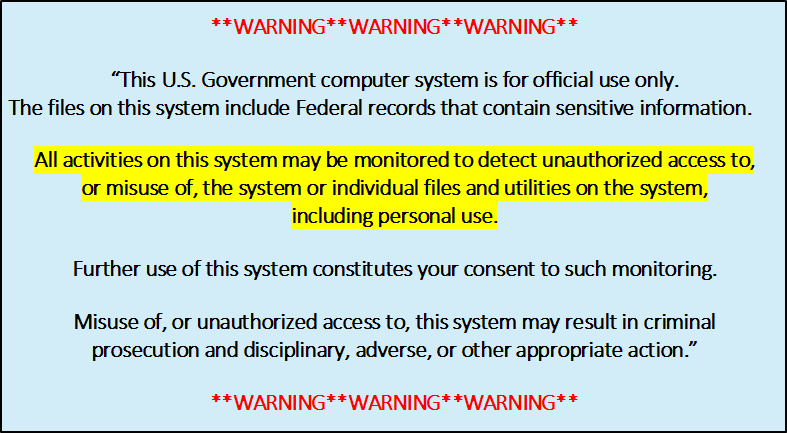 If you have not received an access confirmation e-mail, you must first request access through your facility Community Care lead, or your VISN Business Integration Manager (BIM).CV authenticates all VA users using their Personal Identification Verification (PIV) card, their credentials, and the master list of registered users. During log in, first-time CV users are prompted to enter their agency, site, and user settings. This data is used to create a CV user profile, and is utilized during future log in sessions.To log in to CV:Insert your PIV card into your computer or card readerOpen a supported Internet browserEnter the URL for the CV web application into the address bar of the browserWhen prompted with a certificate list, select the PIV Authentication certificateWhen prompted, enter your PIV Personal Identification Number (PIN)Click I Accept after reading the important user consent information regarding accessing a government information systemEnter the following information in the fields on the log in page. (See Figure 2):VistA Access CodeVistA Verify CodeSelect VA from the Agency fieldSelect your local VistA host site from the Site dropdown menuClick Login.Figure 2:  Login Page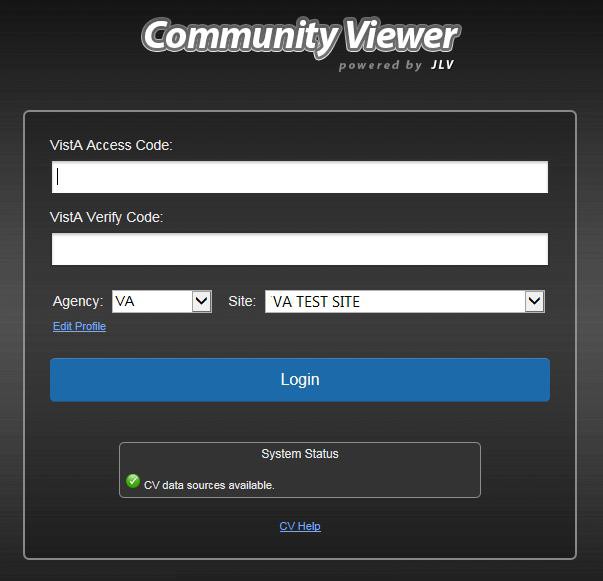 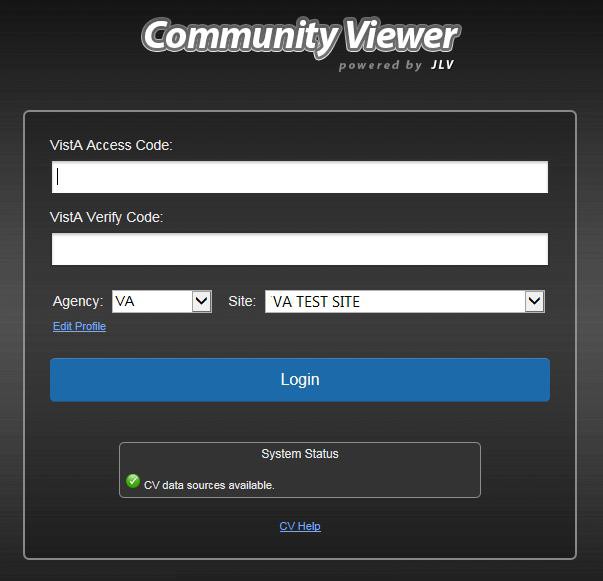 NOTE: Users who are not authorized to access CV receive an Access denied message. Access to CV is limited to authorized users, and is configured by System Administrators. If you believe you have received the message in error, please contact the ESD. See Section 1.4, Getting Help, for details.Editing Your User Profile at Log inUsers can customize their profile from the log in page. First-time CV users will be prompted to enter their agency, site, and User Interface (UI) theme settings before logging in. Once saved, the profile information is used each time you log in to CV.UI theme preferences can also be set within CV. See Section 2.3.3, Configuring Your User Profile.To edit the user profile at log in:Click the Edit Profile link on the Login page. Profile options are presentedEnter your agency and site in the fields providedSelect the desired UI themeClick Save and LoginThe CV Portal PagesThe CV portal pages have tools that enable quick access to basic features. These tools appear in the top-right corner of the application window (detailed in Figure 3).Select the UI theme:  Click the cog wheel  to select the UI theme. See Section 2.3.3, Profile Settings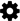 Access online help:  Click Help  to open web-based, online help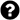 Log out:  Click Logout  to terminate the current CV session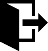 Figure 3:  CV Portal Tools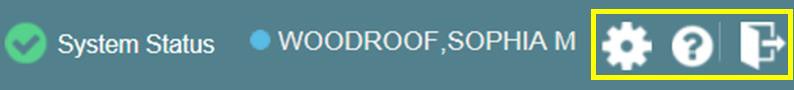 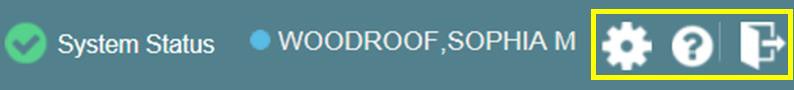 Default ViewAfter logging in to CV, the Provider Portal opens. The default view of the Provider Portalincludes the Community Care Provider Management widget (Figure 4).Figure 4:  Default View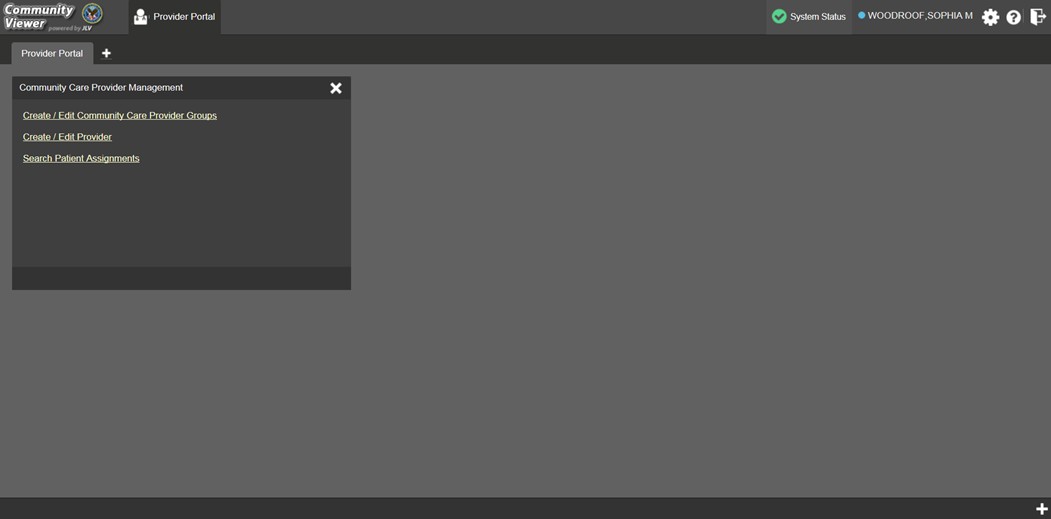 Viewing System StatusCV’s Health Monitor provides system status updates, and monitors the services CV uses to connect to VA data sources. The services that are monitored include: Master Veteran Index (MVI), VistA Data Service (VDS), and jMeadows Data Service.The system status is displayed in two areas:On the Login pageAtop the Provider Portal page (highlighted in Figure 5)When all monitored systems and services are online and connected, a green icon  appears next to the status, with the message CV data sources are available (Figure 5).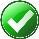 When one or more monitored systems or services are offline or unavailable, a yellow warning icon  appears with the message CV is having problems.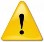 When CV’s health monitor is unable to retrieve and report system status information, a red icon appears with the message, System status is unavailable. Users may not be able to log in to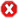 CV or view patient data until the connection is restored. See Section 1.4, Getting Help, for information on how to contact the ESD.Figure 5:  System Status Indicator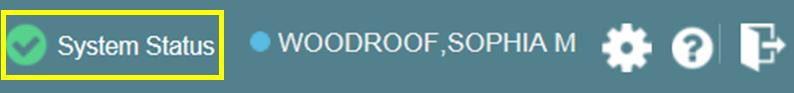 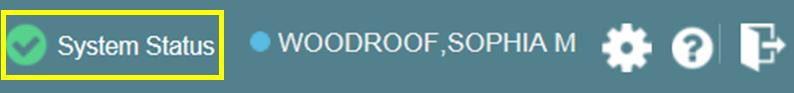 Profile SettingsProfile settings are accessible within CV by clicking the cog wheel  located in the top-right corner of the portal pages (Figure 4).NOTE: In this release, the configuration options are limited to choosing a UI theme.Selecting a User Interface Theme sets the font color, foreground, and background colors of the CV Graphical User Interface (GUI). Themes apply to all application elements, including widgets, toolbars, and dialog boxes. Theme choices are Default, Green, Blue, Gray, and Accessible. The Accessible theme (Figure 10) is 508-compliant, and designed to work with the accessibility features installed on a user’s device.To set the UI theme:1.   Click the cog wheel  in the top-right corner of the portal pagesThe CV Settings dialog opens (Figure 6)Click the radio button next to the desired themeClick SaveAfter clicking Save, you are asked whether or not to save the configuration. Click Yes to reload the application and apply the selected theme -OR-Click Cancel to exit the CV Settings dialog and restore the previous themeFigure 6:  The CV Settings Dialog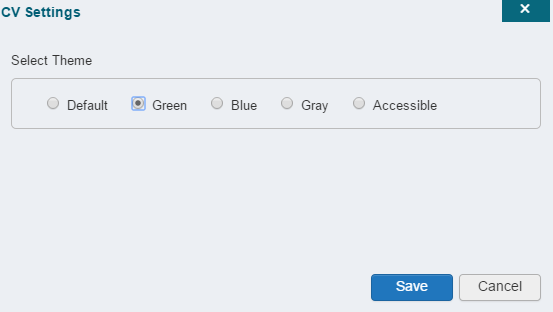 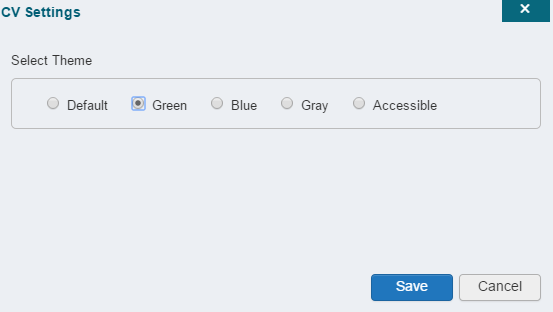 UI theme choices are displayed in the figures below. The Default theme was presented in Section 2.3.1, Default View.Figure 7:  Blue UI Theme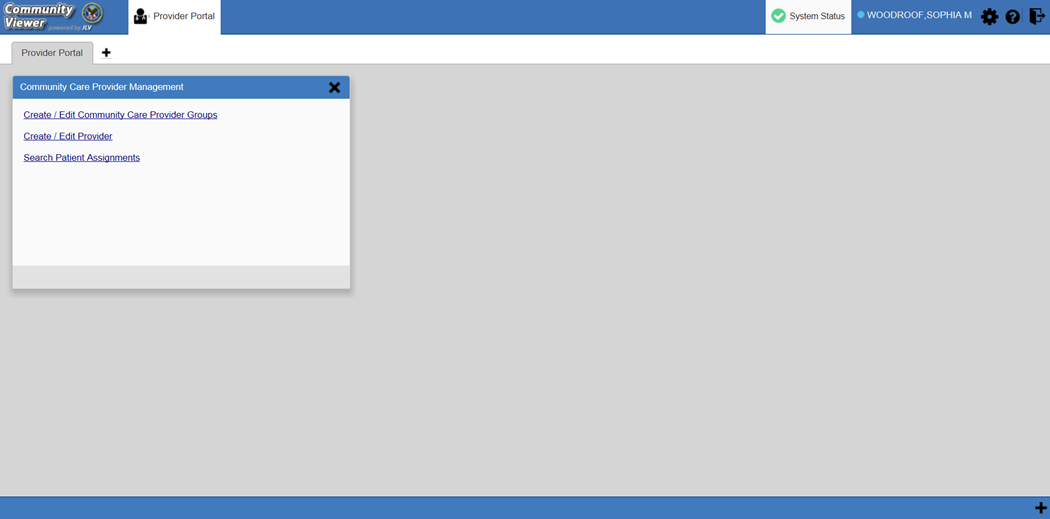 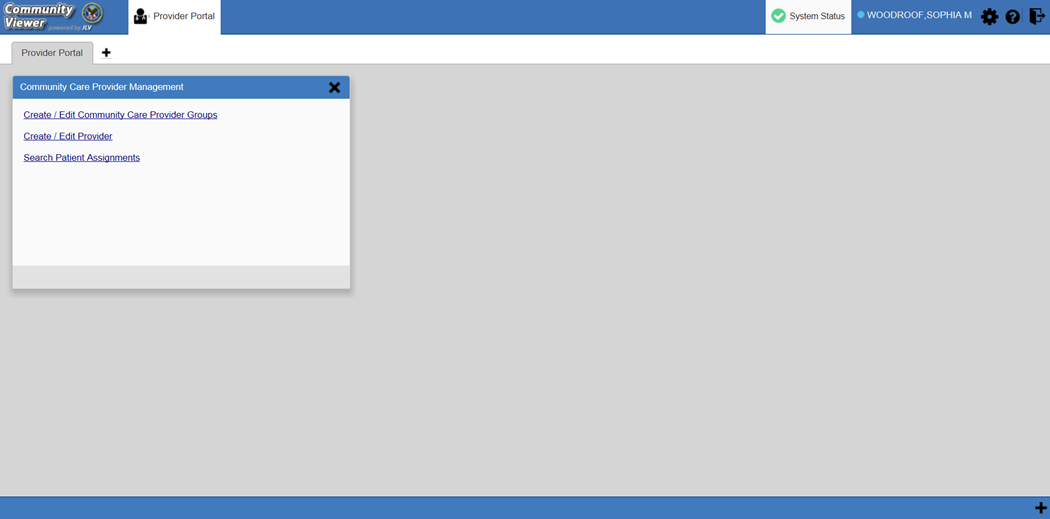 Figure 8:  Gray UI Theme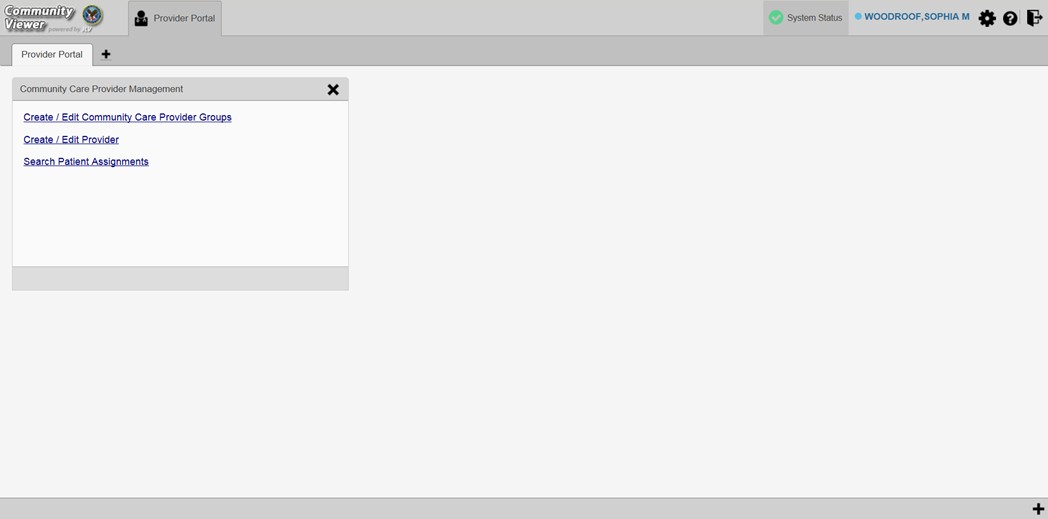 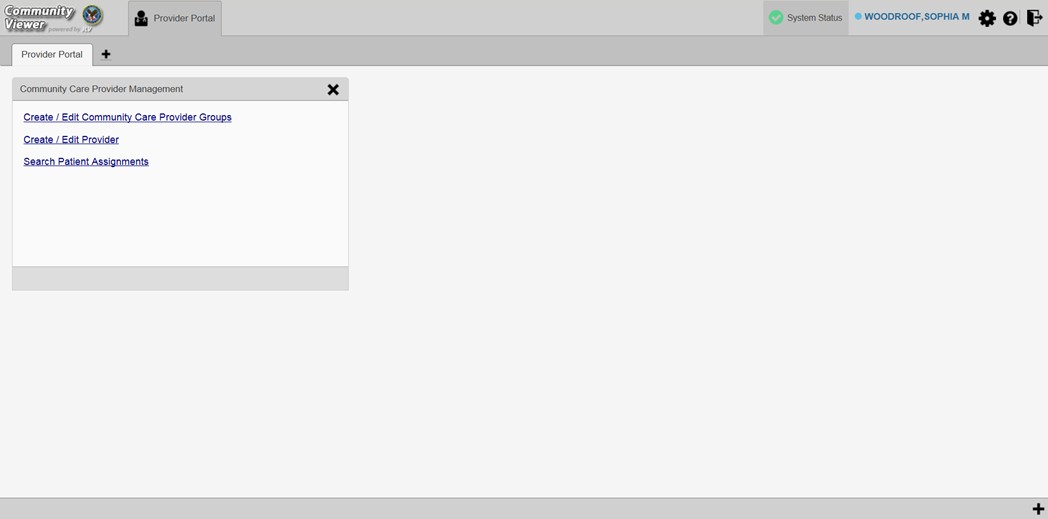 Figure 9:  Green UI Theme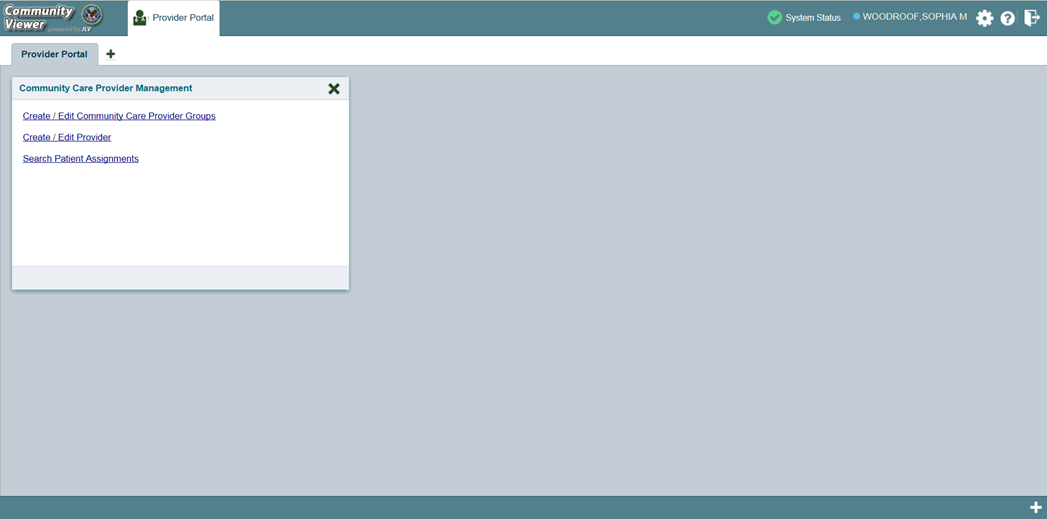 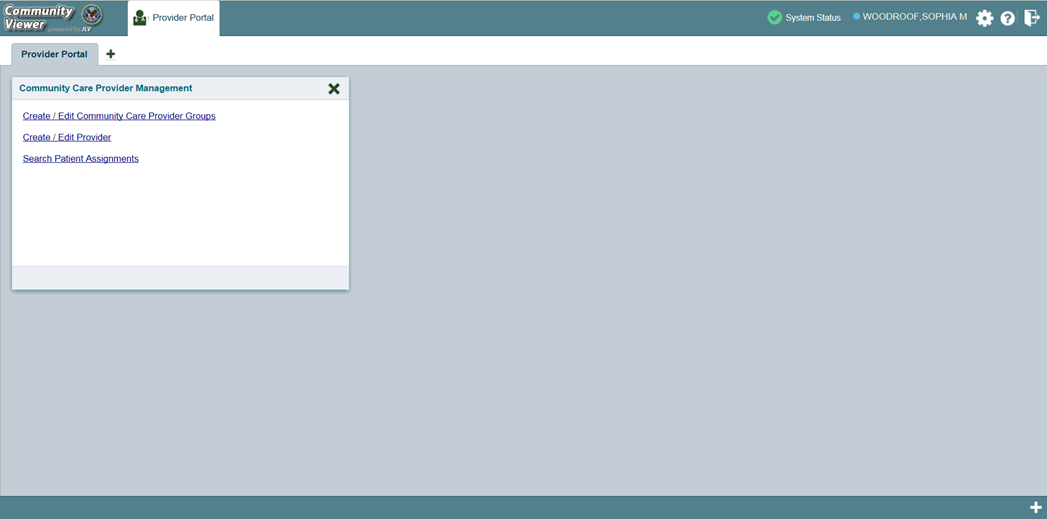 Figure 10: Accessible (508 Compliant) UI Theme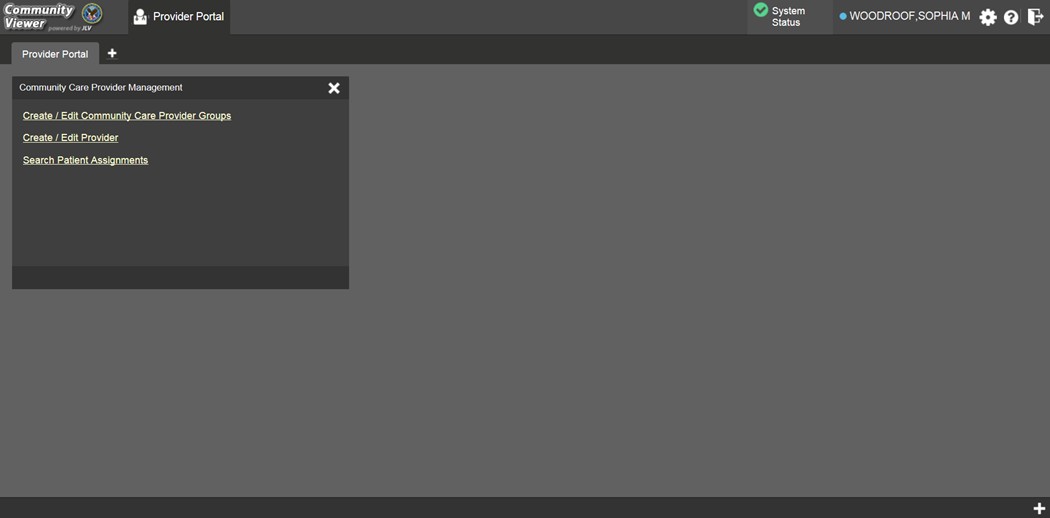 Using the Accessible Theme’s FunctionalityThe Accessible theme includes larger fonts, enhanced tab and keystroke functionality, and screen reader compatibility to support Federal accessibility requirements and Section 508 compliance.Keyboard Focus and Screen Navigation in Accessible ThemeKeyboard focus is the highlighting of screen elements that enables interaction with, and the navigation of, the web application through the keyboard and keystrokes. The on-screen item in focus is outlined. CV uses a gold outline as a visual indicator of the element with keyboard focus.CV enables the use of Windows keystrokes (Tab, Shift + Tab, arrow keys, Enter), and keyboard shortcuts to move the focus to all menus, and activate all functions on the menus. All user interface items are accessible via the keyboard under the Accessible theme.Pressing Enter or the Spacebar when an element that provides action is in keyboard focus performs the associated action. For example, pressing Enter or the Spacebar when the cog wheel icon is in focus opens the CV Settings dialog. Using the arrow keys or the Tab key allows a user to move between keyboard focus items to navigate through screen elements. A complete list of accessible keystrokes is provided in Table 1.Table 1: Keyboard Accessible KeystrokesLogging Out of the Current CV SessionYou may intentionally log out to end a CV session by clicking Logout  at any time. If you fail to log out, the current session will terminate automatically after five minutes of inactivity. You will be redirected to the Login page when any new activity is attempted.Using CVWorking with the CCPM WidgetAfter logging in, users see the CCPM widget on the Provider Portal by default.NOTE: If the Community Care Provider Management widget is not displayed, click the plus + sign in the lower-right corner of the screen, (Figure 11) to open the Widget Tray. Click, hold, and drag the icon from the Widget Tray to the screen, and drop the widget in the desired location.Figure 11: Default Portal Page (Green Theme)Users create providers, assign patients to CCPs, and grant the CCP limited access to patient records within the CCPM widget.There are three workflow options (Figure 12) within the CCPM:Create/Edit Community Care Provider GroupsCreate/Edit ProviderSearch Patient AssignmentsFigure 12: The CCPM Widget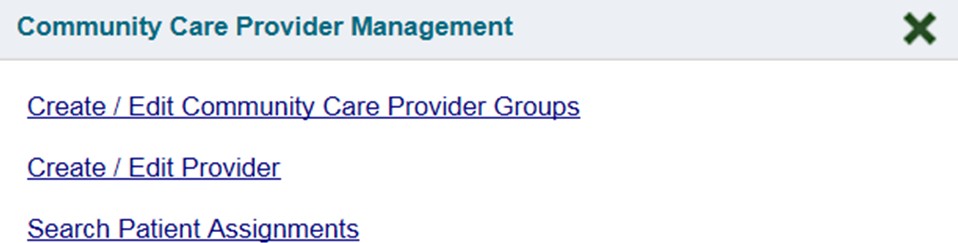 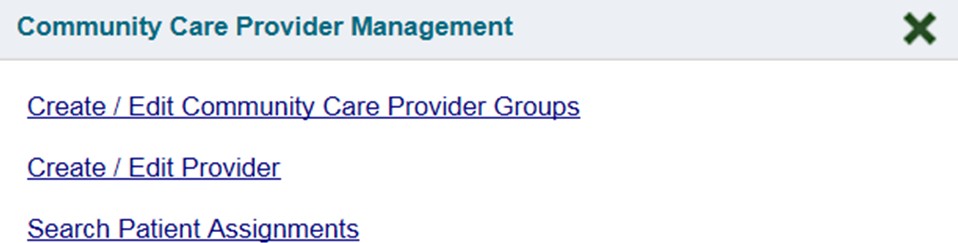 About Provider Groups and FacilitiesBefore a user can assign a patient to a CCP, the CCP must be assigned to a provider group.CV has been pre-populated with over 200,000 groups and providers. Users can edit existing groups, but in this release, the task of creating provider groups is performed by Tier 2 Administrators. Users should contact the ESD to request the creation of a new group.NOTE: Provider Groups are validated on the combination of the group name and street address, in order to avoid the creation of duplicates.Each group is associated with one or more local VA sites, referred to as Facilities. A facility is a local VA site associated with a provider group. Provider groups can contain one or more VA facilities.EXAMPLE 1: Dr. Hanyok works with a family practice called Evergreen Health Care. In this example, Dr. Hanyok is the Provider, and Evergreen Health Care is the Provider Group to which she is assigned.EXAMPLE 2: Dr. Woodroof, the Provider, is a sole practitioner. The Provider Group name for a sole practitioner may be a business name, or can be the provider’s name; in this example, Dr.Woodroof.Searching within the CCPMCV’s search feature is used to find a provider group, a provider, or a patient who will be assigned to a provider. There are two types of patient searches in CV:My Site Search: Searches the user’s local VistA. The patients listed in the search results are registered to that local VistA only.Enterprise Search: Searches all VistAs across the Enterprise. The patients listed in the search results are registered to one or more VistAs. In this release, an Enterprise search can be performed only by a Tier 2 Administrator.Please see Section 3.1.4, Assigning Patients, for detailed instructions on how to run a My Sitesearch.Creating ProvidersAll CCP accounts are created in the CCPM widget. When a CCP account is created, so is their user profile. Users can assign patients to CCPs once their account has been created.To create a provider:Click the Create/Edit Provider link (Figure 12) in the CCPM widgetClick Create New Provider in the Search Providers pane, on the left side of the application window, as shown in Figure 13. The Create/Edit Provider pane opens on the right side of the application window.Click Browse to the right of the Provider Group field to search for an existing groupSelect the desired group from the list of results and click OKFigure 13: Search Providers and Create/Edit Provider Panes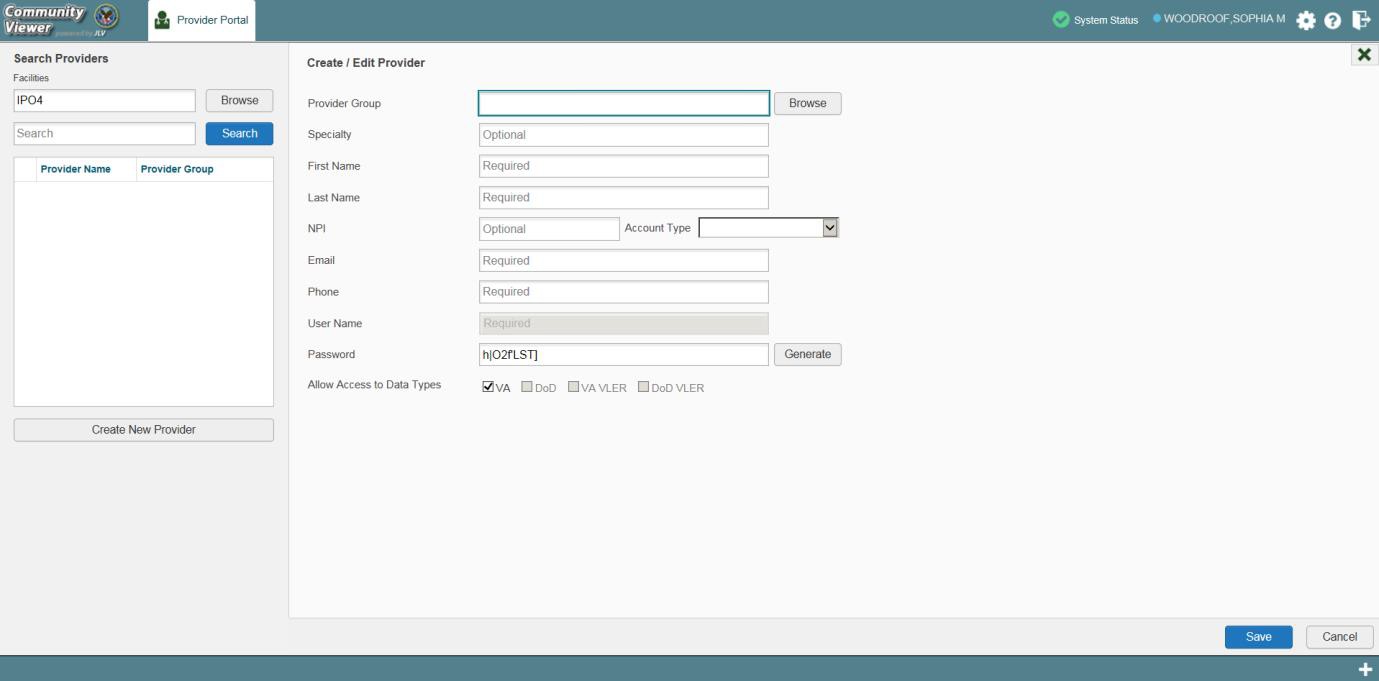 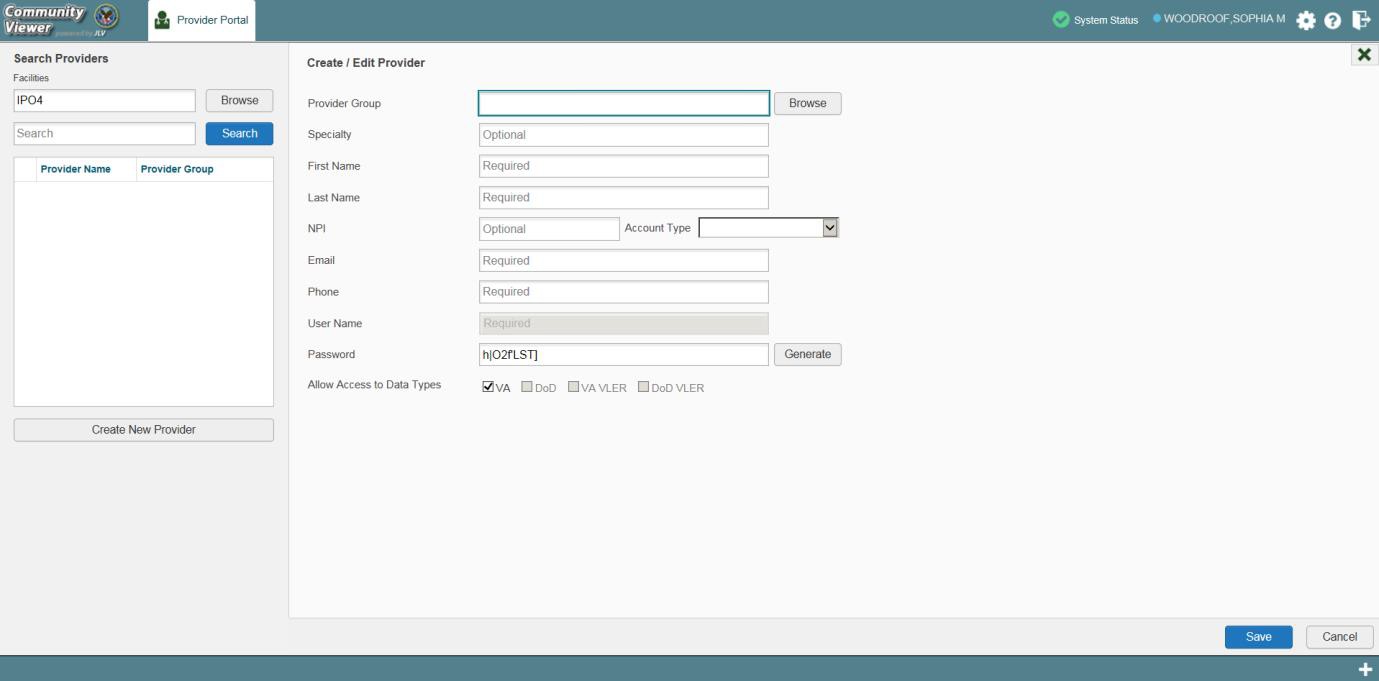 Enter the provider information in each of the fields on the Create/Edit Provider pane (Figure 13). Required fields are notedNOTE: Providers are differentiated by the combination of their name and e-mail address. When a new provider is created, both identifiers are validated, in order to avoid the creation of duplicates.Select Outside Provider from the Account Type dropdown listThe User Name field is automatically populated with the address entered in the Emailfield.Enter a password in the Password field, or click Generate to have the system create a password. All passwords created for CCPs must be at least 8 characters long, and must include:At least one uppercase letter and one lowercase letterAt least one numberAt least one special character, such as ! @ # ? $ % &    NOTE: Passwords are case-sensitive.Record the User Name and Password as displayed. It is the responsibility of the user to provide the CCP with his/her user name and password for CVClick SaveWhen the Provider successfully created message appears, there are two options:Click Assign Patients and follow the steps outlined in Section 3.1.4, Assigning Patients -OR-Click OK to return to the CCPM widgetAssigning PatientsOnce the CCP’s account has been created, patients can be assigned to them.NOTE: If you chose Assign Patients immediately after creating the provider, the search pane is pre-populated with that provider’s profile information, and no search is necessary.To assign patient(s) to a CCP:Click the Create/Edit Provider link in the CCPM widgetEnter the provider’s name in the field to the left of the Search button within the Search Providers pane (Figure 14)Click SearchFigure 14:  Search Providers Pane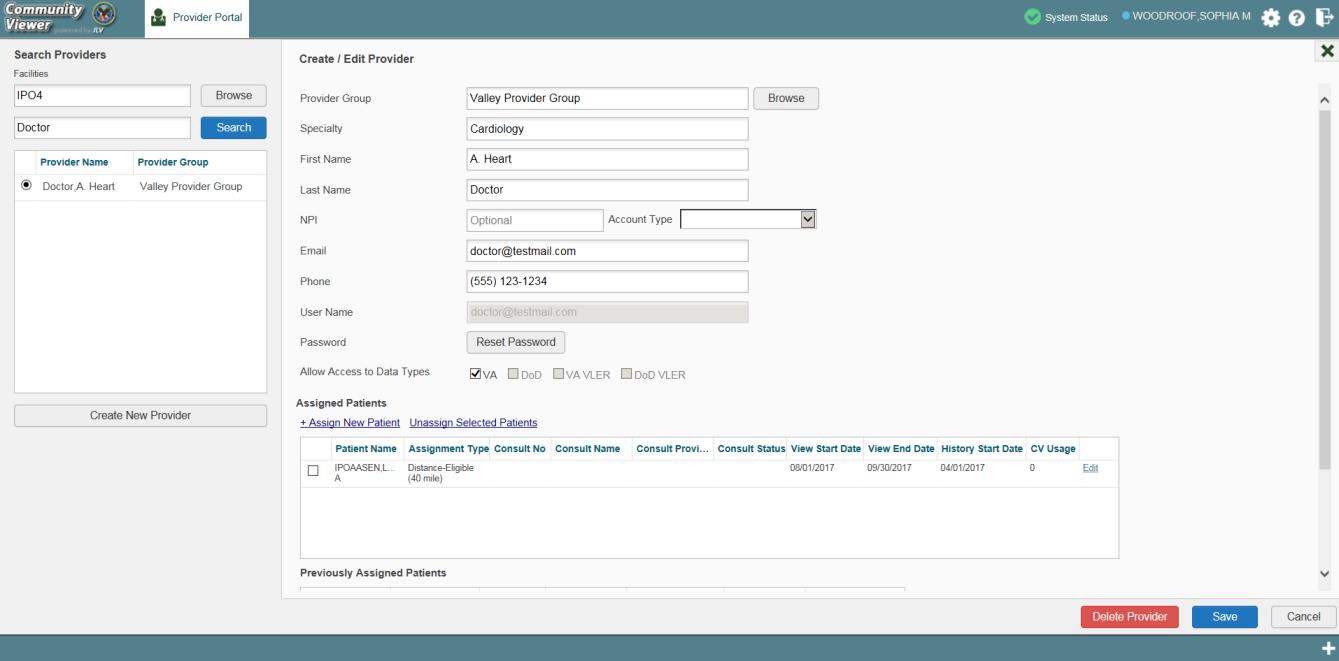 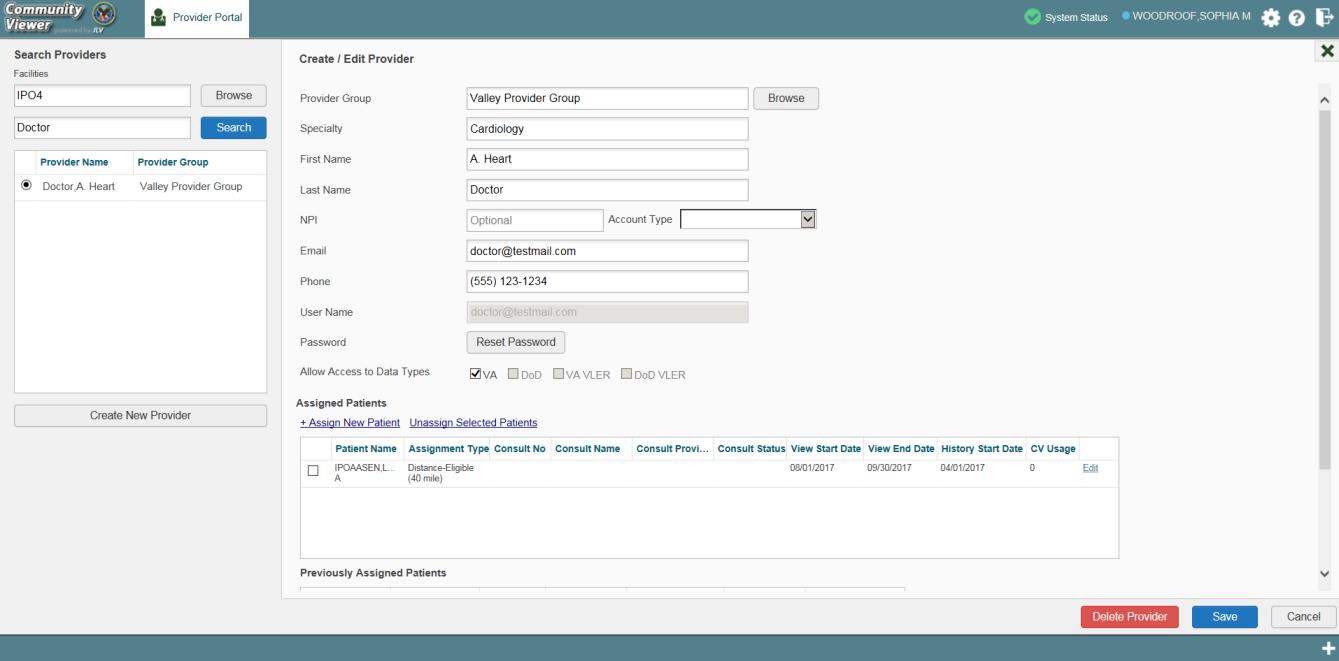 NOTE: In this release, the task of deleting a provider is performed by Tier 2 Administrators. Users will not see the Delete Provider button. Instead, they must contact the ESD to request that a provider be deleted.Select the Provider from the list of results. The Create/Edit Provider pane opens with the provider’s informationClick the + Assign New Patient link (highlighted in Figure 15). The Patient Searchdialog opensFigure 15: Create/Edit Provider Fields Detail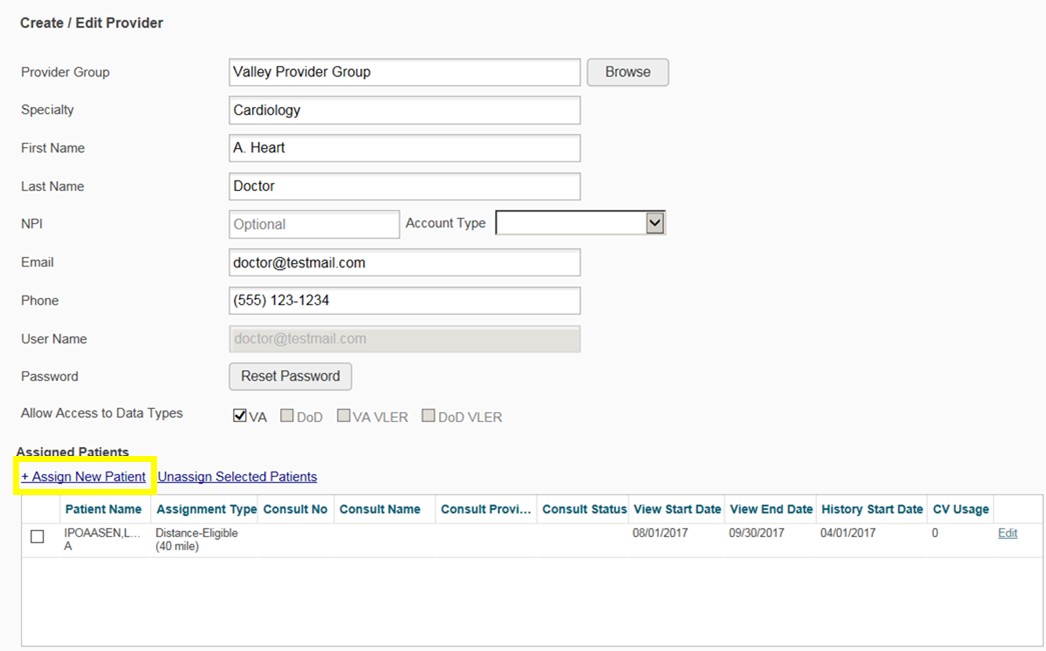 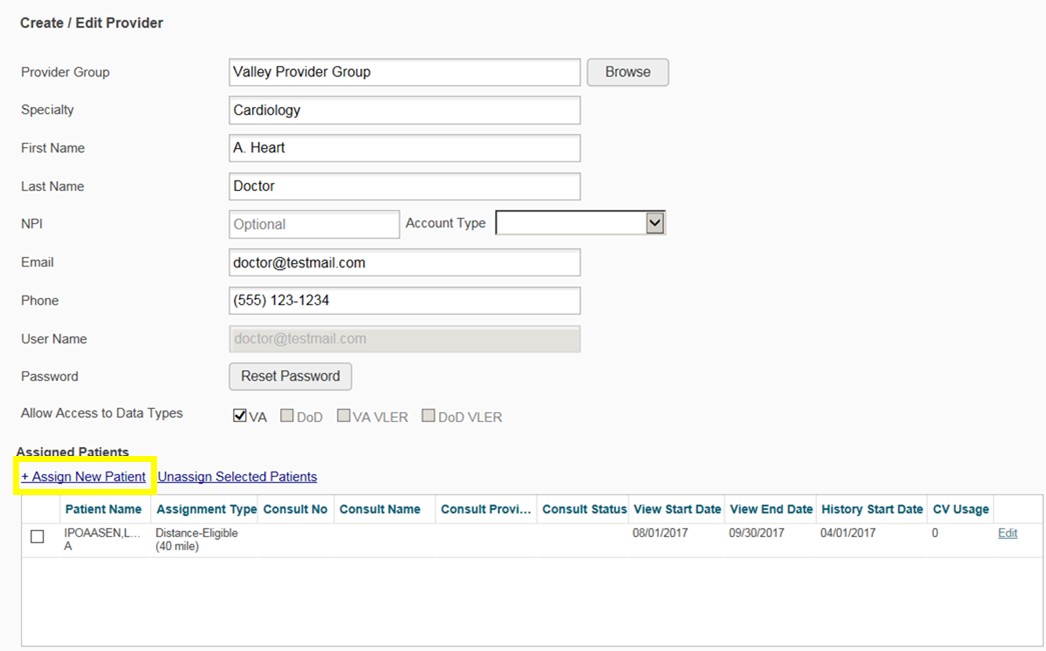 Enter the patient name in the blank field at the top of the Patient Search dialog (Figure 16)Select the My Site search option and enter the search criteria:The patient's last name, followed by a comma and either the first initial or full spelling of the patient's first name (Smith, J or Smith, John)You may also enter the patient's full Social Security Number (SSN) (123456789), or first letter of the patient's last name followed by the last 4 digits of the patient's SSN (S6789)Figure 16:  Patient Search Dialog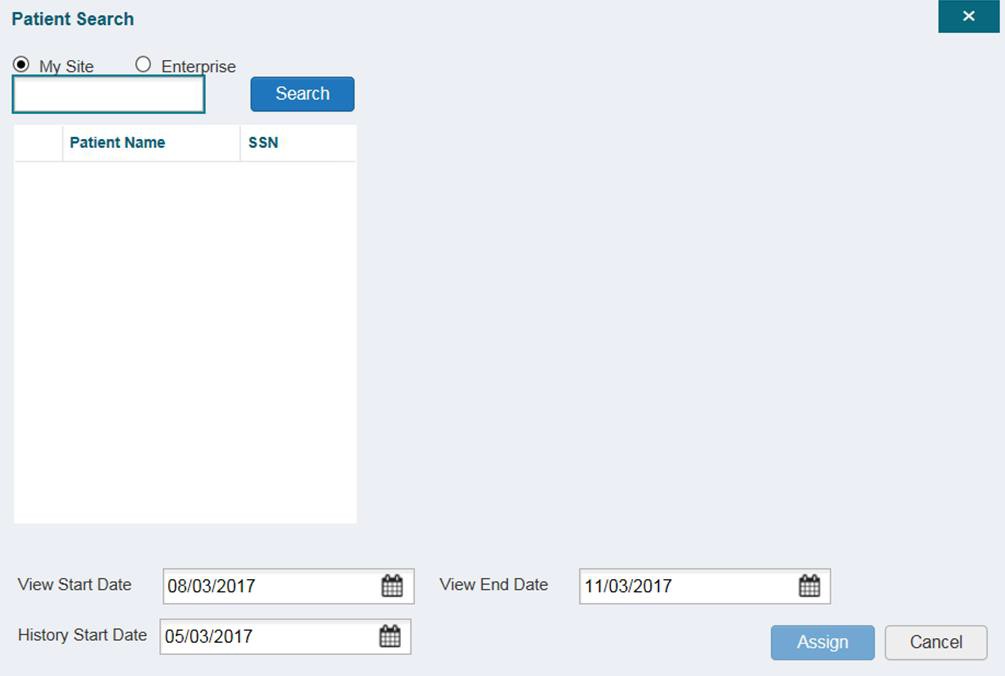 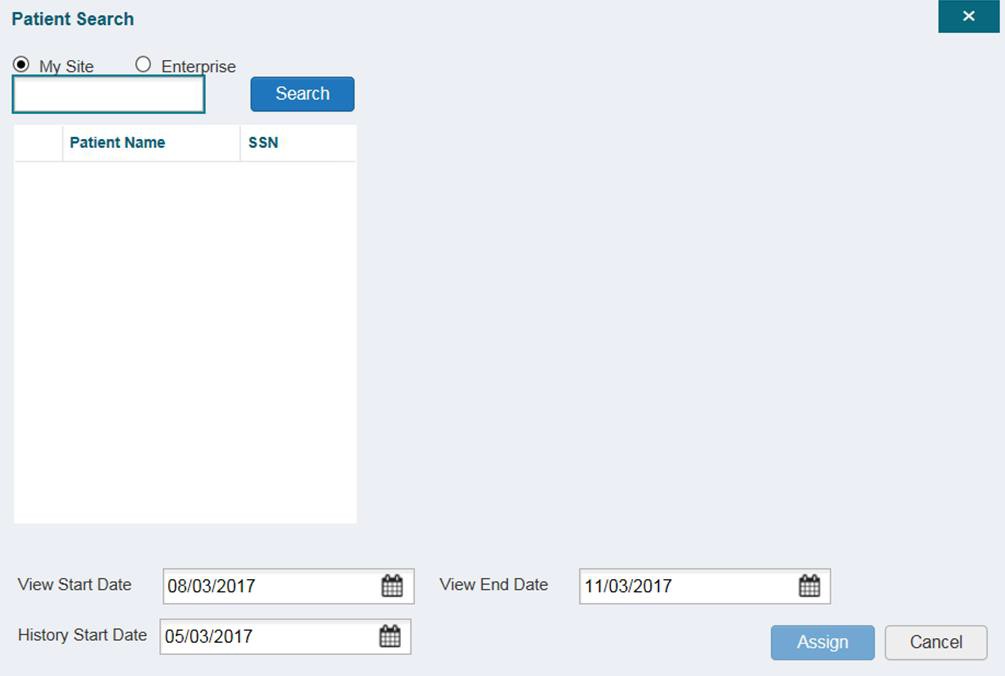 Click SearchSelect a patient from the search results listSelect the Assignment Type from the dropdown list: 30 Day Wait, Consult, Distance- Eligible (40 mile), or Episode of CareIf Consult is specified, select one consult record from the list for the selected patient. The consult status must be Active or Scheduled for the consult to appear in the listIf desired, adjust the default View Start Date, View End Date, and History Start Date fields to restrict the data seen by the CCP. (See Section 3.1.5, Setting Record Display Limits)Click AssignCV uses the following rules to manage patient assignments:A specific Veteran may be assigned to multiple CCPsA Veteran may be assigned to more than one CCP for the following Assignment Types:30 Day WaitDistance EligibleEpisode of CareA specific Veteran/consult combination may only be assigned to a single CCPTable 2: Assignment Rules ExamplesNOTE: Alternatively, patient consults can be removed using the Unassign Selected Patients link (Figure 15).Setting Record Display LimitsUser can limit the patient records made available to the assigned CCP by using Data Access Controls. The default date setting is three months prior to the date of the assignment. There are two settings that control access to patient data:View Start Date and View End Date: These fields set the length of time the CCP will have access to the patient records through CV. The default start date is the date the patient is assigned to the CCP. The default end date is three months from the start date.History Start Date: This setting represents how far back in a patient's VA medical history the CCP is permitted to view. For example, if the history start date is set to 01/01/2012, the CCP has access to the patient's records from available VA facilities from 2012 to present.Data access controls are set by the user during the patient assignment process. To set the Data Access Controls:Click the calendar  next to the View Start Date and the View End Date fields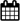 Select the start and end dates (Figure 17)Alternatively, click the calendar icon next to the History Start DateSelect a dateClick AssignFigure 17: Data Access Controls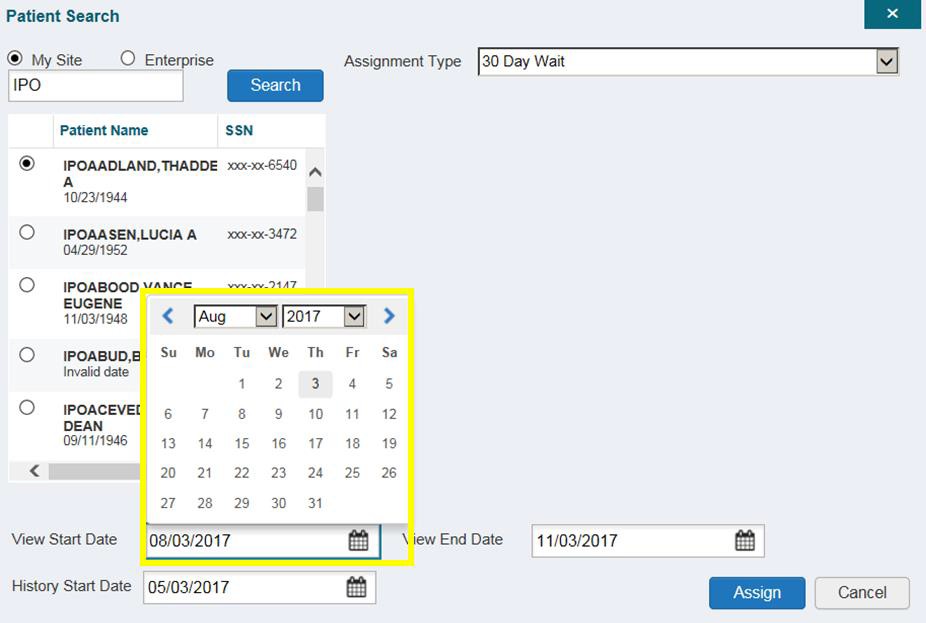 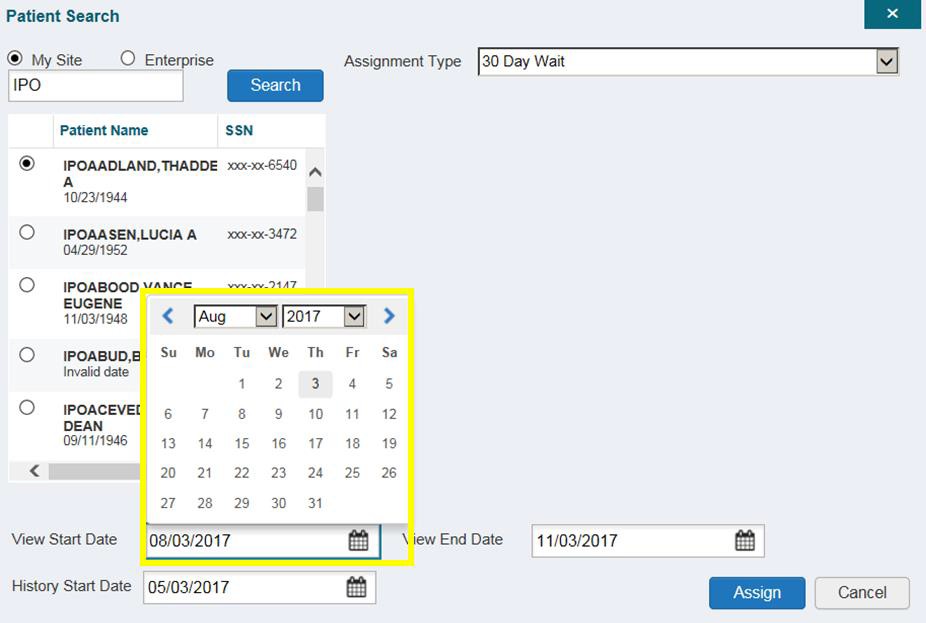 Editing Provider Groups and ProfilesProvider groups and provider profiles can be edited through the CCPM widget.Editing Provider GroupsProvider groups can be edited through the CCPM widget. To edit a provider group:Click the Create/Edit Community Care Provider Groups link in the CCPM widgetEnter the provider group name in the Search fieldClick SearchSelect the desired provider group from the search results (Figure 18)Edit the provider group fields as neededFigure 18: Search and Manage CCP Groups Panes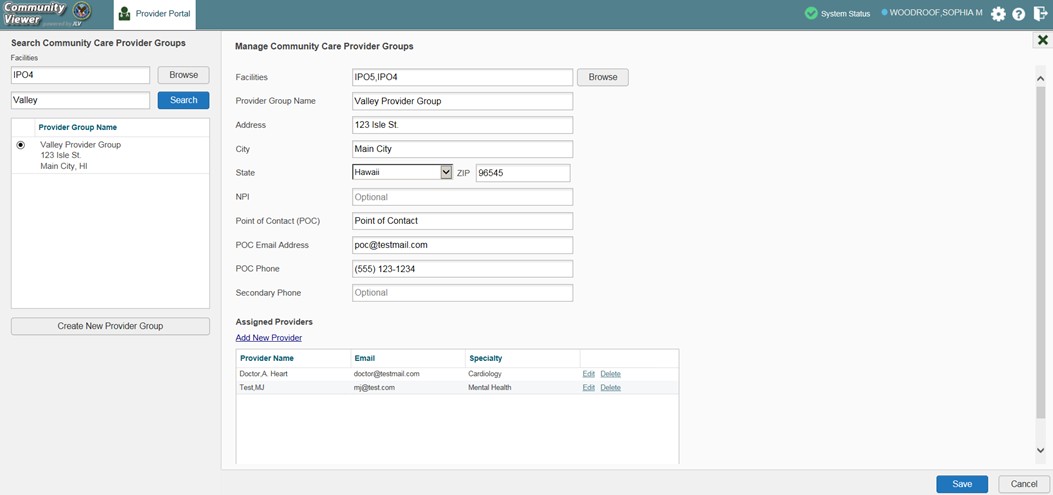 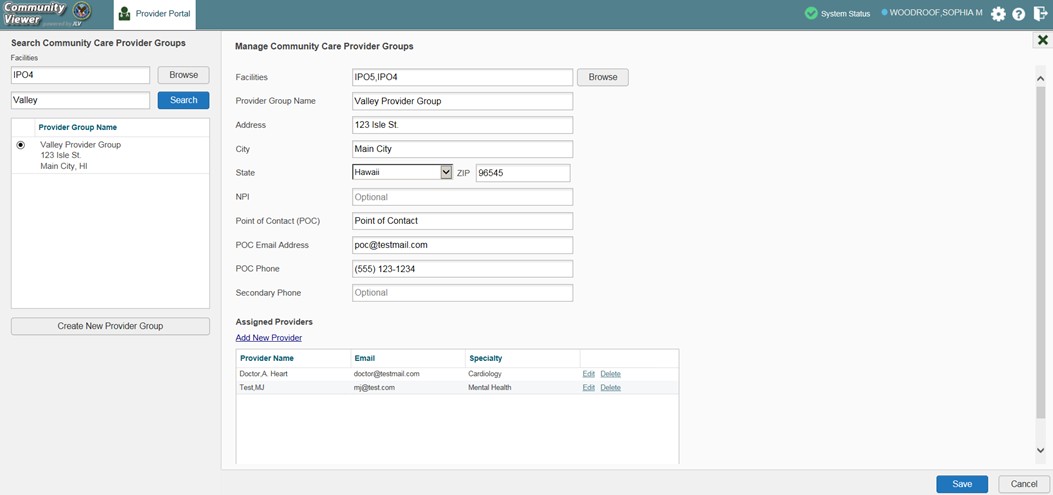 To edit a facilityClick Browse next to the Facilities field, and select the desired facility from the listProviders assigned to the provider group are listed in the lower-right portion of the screen. Edit provider profiles or remove providers from the group using the Edit link within the Assigned Providers list (Figure 18)Click SaveNOTE: In this release, the tasks of adding new groups and deleting providers are performed by Tier 2 Administrators. You will not see the Create New Provider Group button, the Delete Provider button, or the Delete link. Contact the ESD for assistance with these tasks.Editing Provider ProfilesYou can edit a CCP’s profile using the CCPM widget. To edit a CCP’s information in his/her profile:Click the Create/Edit Provider link in the CCPM widgetEnter the provider name in the Search field, and click SearchSelect the desired provider from the search results (Figure 19)Edit the provider information in the fields provided, as necessaryClick SaveFigure 19: Search Providers and Create/Edit Provider Panes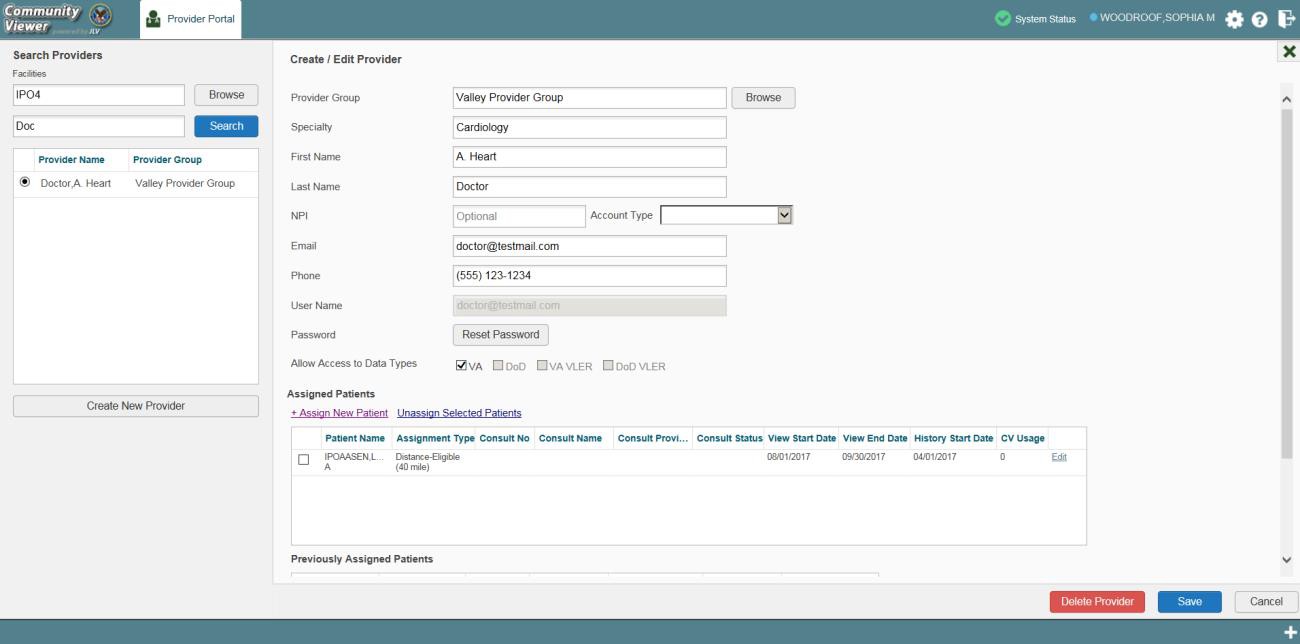 If a provider is assigned to the wrong group, you can assign the provider to a different, existing group on this screen.If the provider will be added to another practice group, users must click Add New Provider in the Search Providers pane and create the provider within the additional practice group. The provider name can be the same, but a different e-mail address must be used.Resetting Provider PasswordsIf a CCP user has forgotten his/her password, there is a Forgot Password? link on the log in page. Clicking the link opens a window that enables the user to send a password reset request directly to Community Provider Technical Service Desk. Password resets can also be performed by VA Staff, using the CCPM widget.To reset a CCP’s password:Click the Create/Edit Provider link in the CCPM widgetEnter the provider name in the Search fieldClick SearchSelect the desired provider from the search resultsClick Reset Password (highlighted in Figure 20) in the Create/Edit Provider paneEnter a password in the field provided. You may also generate a new, random password by clicking GenerateRecord the new password. It is the responsibility of the VA Administrative Staff user to provide the CCP with his/her password for CVClick SaveFigure 20:  CCP Password Reset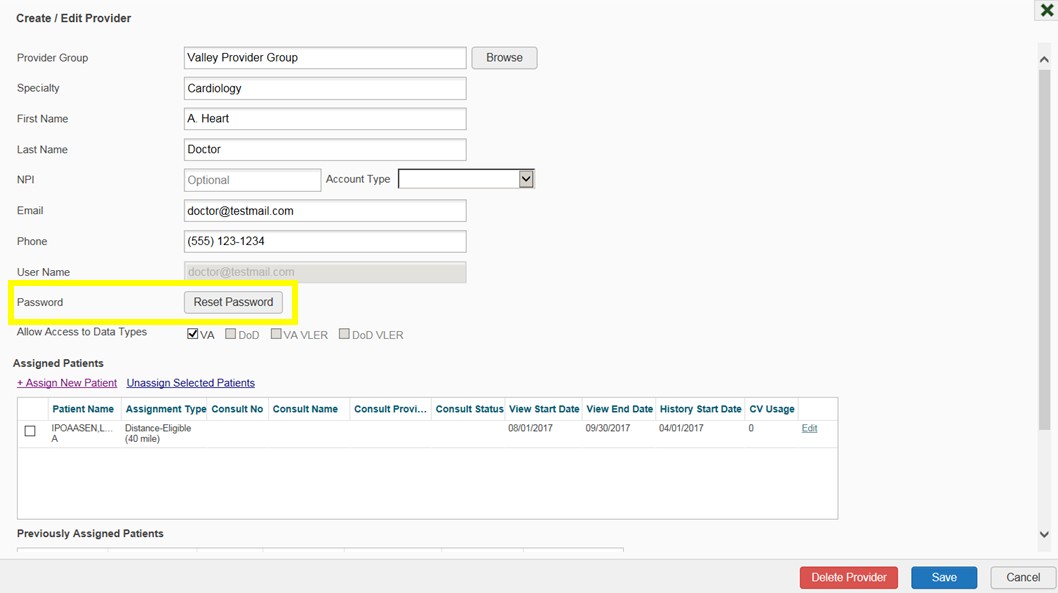 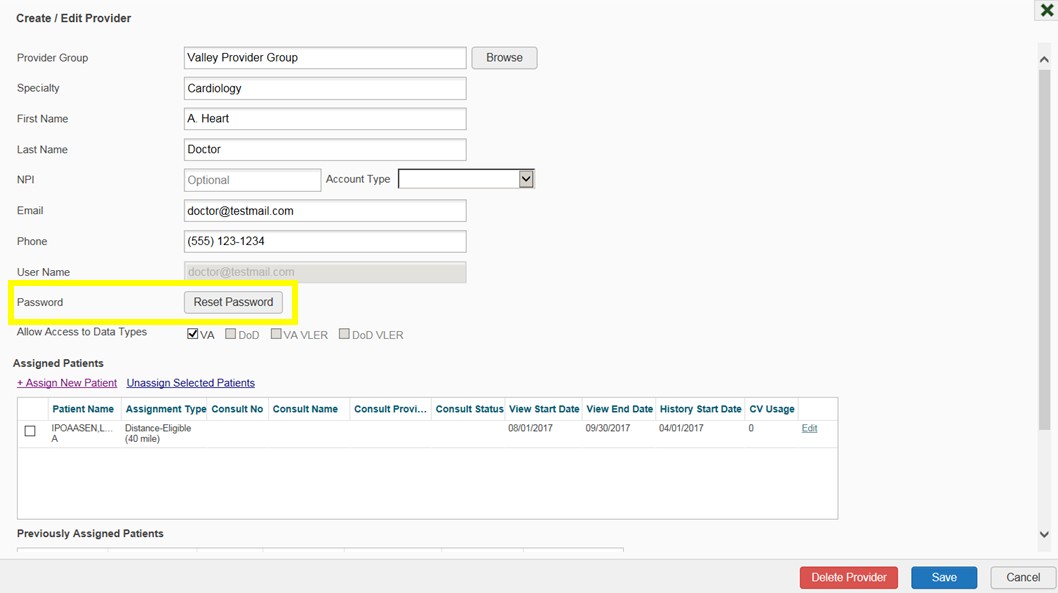 Widgets:	What Community Providers SeeOnce the CCP has been granted access to CV and has patient assignments, they can log in to CV. The CCP can view the patient’s VA health information, displayed on the Patient Portal through widgets (Figure 21). Each widget displays data specific to an administrative or clinical domain.Figure 21: Widget Display on the Patient Portal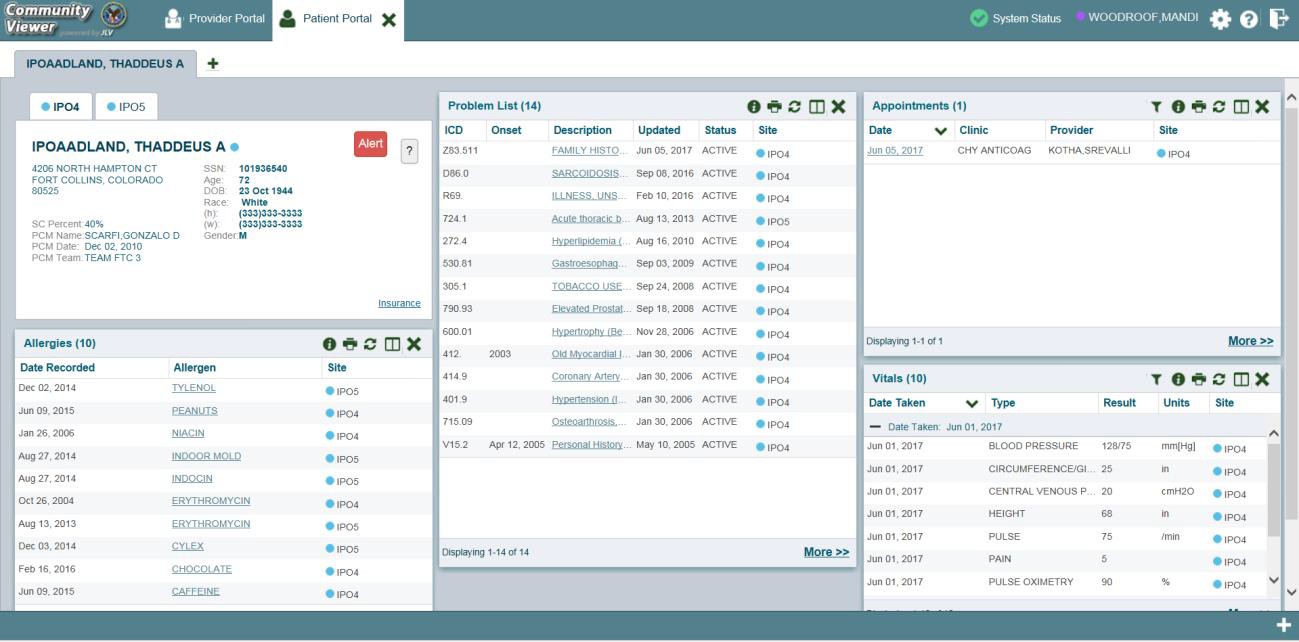 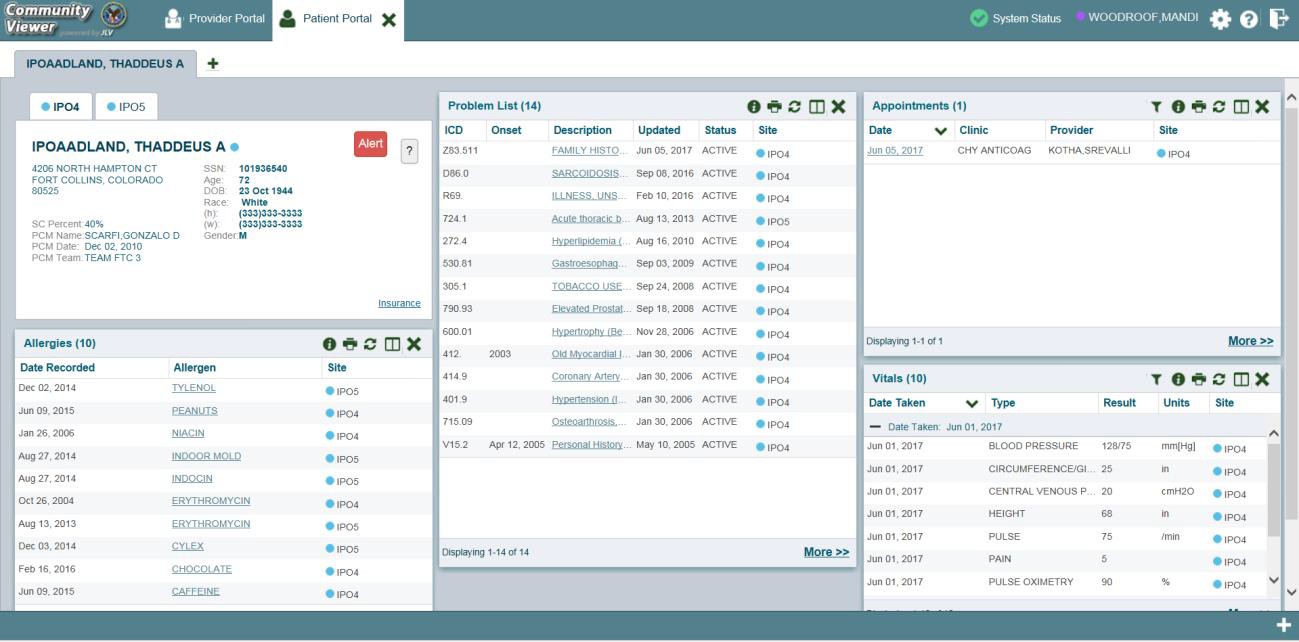 **Primary Care Management (PCM)Available widgets on the Patient Portal are displayed in a horizontal tray at the bottom of the page (Figure 21). To open the widget tray, CCPs click the + in the lower-right corner of the page.The Patient Portal displays the patient's clinical records:TroubleshootingSpecial Instructions for Error CorrectionAccess to CV is limited to registered, authorized users. CV validates user access against information retrieved from your smart card. If you are experiencing trouble logging in to CV, please review Table 3 before contacting the service desk.Table 3: Login Page Error Message TroubleshootingPatient Search ErrorsThe following error messages may appear when you are searching for a patient in the CCPM widget. If you are experiencing errors while searching for patients, please review Table 4 before contacting the service desk.Table 4: Patient Search Error Messages and Resolution StepsAcronyms and AbbreviationsTable 5 lists the acronyms and abbreviations used throughout this document, and their descriptions.Table 5: Acronyms and AbbreviationsDateVersionDescriptionAuthor08/15/20171.1Edits addressed. Submitted for approval by the VA PMAbleVets08/04/20171.0Submitted for review oneAbleVets06/13/20170.1Initial draft of documentAbleVetsNOTE: If the Community Care Provider Management widget is not displayed, click the plus + sign in the lower-right corner of the screen, (Figure 4) to open the Widget Tray. Click, hold, and drag the icon from the Widget Tray to the screen,and drop the widget in the desired location.KeystrokeDescriptionApplication and Portal NavigationApplication and Portal NavigationENTERPress to transfer keyboard focus to the highlighted widget.TABPress to transfer keyboard focus to other user interface items.ESCPress to return keyboard focus to the panel containing the user interface item with keyboard focus or to exit a window or widget.SPACEBARPress to activate any user interface item (for example, click a button).Arrow KeysWhen keyboard focus is on a widget, press the arrow keys to change page viewing in a widget's data table.When keyboard focus is on a dropdown list, press the down arrow to view the contents.Tab PanelsTab PanelsArrow KeysUse the left and right arrow keys to change tab panels.To add a tab panel, press the right arrow key until the last tab (+) is selected. A dialog prompts the user to enter the tab name.Ctrl + xTo close a tab, focus on the tab panel and press Ctrl + x.Windows and Dialog BoxesWindows and Dialog BoxesTABPress the Tab key to move the keyboard focus to other user interface items within the window.Adding Widgets to the Portal PagesAdding Widgets to the Portal PagesSHIFT +(Number position)To add a widget from the widget tray using keystrokes:Determine which column (1, 2, or 3) to place the widget on the portal page.Focus the desired widget icon in the widget tray and press the Shift key along with the 1, 2, or 3 key, depending on the desired column placement.NOTE: In this release, only Tier 2 Administrators can see the option for, andperform, an Enterprise patient search.Veteran John Davis has multiple active referrals to be assigned:Veteran John Davis has multiple active referrals to be assigned:Veteran John Davis has multiple active referrals to be assigned:Veteran John Davis has multiple active referrals to be assigned:Referral 130 Day Wait for DentalAssign to CCP AA Veteran may have multiple, active assignments in a particular Assignment TypeReferral 230 Day Wait for PodiatryAssign to CCP BA Veteran may have multiple, active assignments in a particular Assignment TypeReferral 330 Day Wait for PodiatryAssign to CCP CA Veteran may have multiple, active assignments in a particular Assignment TypeReferral 4Episode of Care for OptometryAssign to CCP DReferral 5Consult for CardiologyAssign to CCP EThis specific consult can only be assigned to one CCP at a timeReferral 6Consult for ChiropracticAssign to CCP FThis specific consult can only be assigned to one CCP at a timePatient DemographicsAdmissionsAllergiesAppointmentsClinical RemindersConsultsDischarge/Essentris NotesEncountersImmunizationsInpatient MedicationsLab Panel ResultsLab ResultsOutpatient MedicationsOrdersProblem ListProceduresProgress NotesRadiology ExamsVitalsError MessageResolution StepsAccess denied. You are not an authorized user.WHAT? Error message indicating Access Denied. You are not an authorized User.WHY? PIV card processing problem or invalid security certificate chosen.FIX IT:Close browser window.Re-insert PIV card and re-launch the CV link.Select a certificate that is not expired and specifies Issued by: Veterans Affairs CA B1.If this is unsuccessful, fully reboot your system. This refreshes all connections and resolves greater than 95% of any remaining problems.Could not save User ProfileWHAT? Error message indicating Could not save User Profile.WHY? Error occurred during PIV authentication for VA users - typically a PIV card processing problem or an invalid security certificate chosen.FIX IT:Close your browser window.Re-insert PIV card and re-launch the CV link.Select a certificate that is not expired and specifies Issued by: Veterans Affairs CA B1.If this is unsuccessful, fully reboot your system. This refreshes all connections and resolves greater than 95% of any remaining problems.Not a valid ACCESS/VERIFYCODE pairWHAT? Receive Not a valid ACCESS CODE/VERIFY CODE pair error on theLogin page.WHY? 1) CV could not match your access and verify codes to the Site selected in the drop down or VA, or 2) Username and password were entered instead of access/verify codes.FIX IT:VHA users must select the parent VistA host site for their facility (e.g., Wichita uses Kansas City, Missouri [MO]).Re-enter correct Access and Verify codes (Computerized Patient Record System (CPRS) or VistA codes for VHA users).Error MessageResolution StepsPage cannot be displayedWHAT? You receive a Page cannot be displayed error when launching CV.WHY? The CV URL requires certain internet explorer settingsFIX IT:With IE open, click the Tools menu or press ALT-X.Select Internet Options.When the dialog opens, select the Advanced tab.Scroll down in the list until you see the settings below and assure Secure Socket Layer (SSL) 2.0 is NOT checked and that Transport Layer Security (TLS) 1.0, 1.1 and 1.2 are checked.Click OK, then re-launch CV and the page should load.Smart Card requiredWHAT? Error Message Smart Card Required.WHY? Smart card not read by Windows Security and CV before launching CV link.FIX IT:Close all browser sessions/browser-based applications.Re-insert PIV card and re-launch CV link.If this is unsuccessful, fully reboot your system to refreshes all connections. This resolves greater than 95% of any remaining problems.VERIFY CODE mustbe changed before continued useWHAT? Receive VERIFY CODE must be changed before continued use error on the Login page.WHY? CPRS VERIFY CODE has expired.FIX IT:Open CPRS.Select the Change Verify Code checkbox on the sign-on dialog before clicking OK.You are prompted to create a new Verify Code.Once your Verify Code is changed for CPRS, CV recognizes the new code immediately.Error MessageResolution StepsAn invalid search criteria was entered. Please enter at least 2 characters.Invalid patient name entered. Please try your search again.When searching by patient name, enter at least two characters of the patient’s first and last name. Search results will display the closest match to the characters entered in the format of [last name], [first name].An invalid Social SSN format was entered. Please enter a 9-digit SSN.Invalid SSN entered. Please try your search again.When searching by patient SSN, you are required to enter the patient’s full 9- digit SSN. Dashes are allowed (e.g., 123-45-6789).An invalid last 5 format was entered. Please enter the first letter of the last name followed by the last 4-digits of the SSN.Invalid patient name or SSN entered. Please try your search again.Patient search allows you to search for a patient using the first initial of the patient’s last name and the last 4 digits of the patient’s SSN. Please try yoursearch again using the first initial of the patient’s last name and the last 4 digits of the patient’s SSN.An error occurred during your search. Please try your search again.This error may display when invalid patient identifiers were entered or an error occurred at the service layer or with an external system. Please try your search again.AcronymDescriptionBIMBusiness Integration ManagerCCPCommunity Care ProviderCCPMCommunity Care Provider ManagementCPRSComputerized Patient Record SystemCVCommunity ViewerESDEnterprise Service DeskGUIGraphical User InterfaceIDIdentificationIEInternet ExplorerMVIMaster Veteran IndexOI&TOffice of Information and TechnologyPCMPrimary Care ManagementPINPersonal Identification NumberPIVPersonal Identification VerificationSSLSecure Socket LayerSSNSocial Security NumberTLSTransport Layer SecurityUIUser InterfaceURLUniform Resource LocatorVADepartment of Veterans AffairsVDSVistA Data ServiceVHAVeterans Health AdministrationVistAVeterans Health Information Systems and Technology ArchitectureVLERVirtual Lifetime Electronic Record